План-конспект уроку з німецької мови в 5 класі « Unsere Tiere»Підготувала вчитель іноземної мовиШвачук Наталія ПетрівнаПлан-конспект уроку з німецької мови в 5 класі Тема:Unsere TiereМета:Освітня:Ознайомити з новими ЛО до теми та активізувати її в усному та писемному мовленніРозвиваюча:удосконалювати навички  читання,письма,говоріння,аудіювання.Виховна:виховувати бережливе ставлення до природи, любов до тварин.Обладнання: підручник,робочий зошит, ноутбук, диск,мультимедійний пристрій,картинки тварин,маски тварин,роздавальні картки.Тип уроку:комбінованийХід урокуІ.Підготовка до сприйняття іншомовного мовлення.1.Привітання.Організація учнів до уроку.-Guten Tag,liebe Kinder.Привітання дітей віршемGuten Tag,guten TagSagen alle KinderGroße  Kinder ,kleine KinderDicke Kinder,dünne KinderGuten Tag, guten TagSagen alle Kinder.Setzt euch.Heute haben wir eine ungewöhnliche Stunde.Heute sind zu uns viele Gäste gekommen. Das sind Deutschlehrer aus verschiedenen Schulen.Begrüsst eure Gäste.Wir schenken Ihnen  ein Liedchen.Das Lied von Detlev «Herzlich willkommen».Herzlich willkommen ihr liebe LeuteIn unserer Schule begrüßen wir euch heuteIn der Schule grüßen wir euch alleSicher habt ihr viele FragenDarum wollen wir euch sagen,Wie es in der Schule istJa, da wird ihr es alles liest Herzlich willkommen ihr liebe LeuteIn unserer Schule Begrüßen wir euch heute2.Повідомлення теми та мети уроку.Das Thema der Stunde ist unsere Tiere.Heute werden wir die neuen Wörter lernen und über Tiere sprechen.3.Мовна розминкаГра «Мікрофон»Wie ist dein Name?Mein Name ist Nazar. Wie alt bist du?Ich bin 11 Jahre altWelcher Wochentag ist heute?Heute ist DonnerstagWelche Waldtiere kennst du?Ich kenne solche Waldtiere der Hase, der Igel, der Fuchs, der Frosch, der Wolf.Welche Wildtiere kennst du?Der Elefant, das Kamel, der Affe, das Zebra, das Nilpferd, der Papagei sind Wildtiere.Welche Tiere wohnen im Dorf?Im Dorf  wohnen die Kuh, das Pferd, das Schaf, das Huhn.8. Welche Haustiere gibt es?Es gibt das Meerschweinchen, der Wellensittich, die Fische, der Hamster, das Kaninchen.II.Основна частина уроку.1.Контроль домашнього завдання. Опис тварини.Zu Hause habt ihr euer Haustier malen und  beschreiben. Lest bitte.Das ist mein Haustier. Das ist ein Wellensittich. Es ist bunt und klein. Es kann gut singen und fliegen. Es frisst Körner.Das ist mein Haustier. Es ist ein Hund. Es ist groß. Es ist mein Freund. Ich spiele mit ihm. Es kann gut laufen.Das ist ein Hamster. Es ist braun. Es ist nicht groß. Es frisst Körner, Obst und Gemüse.Das ist mein Haustier. Es ist eine Katze. Es ist grau. Ich spiele mit ihr.es kann gut laufen.2.Подання нового лексичного матеріалу.Презентація нового лексичного матеріалу.Seht an die Tafel!Was seht ihr?Sch.Tiere.Ja,das stimmt,das sind die Tiere, die wir heute lernen müssen. Hort zu und sprich nach.3.Вправи на закріплення вивченого матеріалу.Paararbeit.  Sucht so viele Tiere wie möglich.Der Rabe, der Hamster, der Elefant, der Frosch, das Schaf, die Kuh ,das Kamel, der Papagei, der Igel, der Wolf, der Hund, das Kaninchen, das Pferd, die Katze, der Affe, das Zebra, der Fuchs4.ФізкультхвилинкаBrüderchen kommt Tanz mit mirBeide Hände reich ich dirEinmal hin, einmal her Ringsherum das ist nicht schwerMit dem Füßchen tap tap tapMit dem Händen klapp,klap,klapEinmal hin, einmal her Ringsherum das ist nicht schwer5.Письмо.Trenne die Wortschlange. Schreibe die Substantive mit den Artikeln.Katzefischkuhschafhamsterschildkrotekanarienvogel.Die Katze, der Fisch, die Kuh, das Schaf, der Hamster, die Schildkröte, der Kanarienvogel6.Робота в групах.Teilt euch in Gruppen! Jede Gruppe bekommt ein Domino. Eure Aufgabe ist Domino möglich schnell zusammenstellen.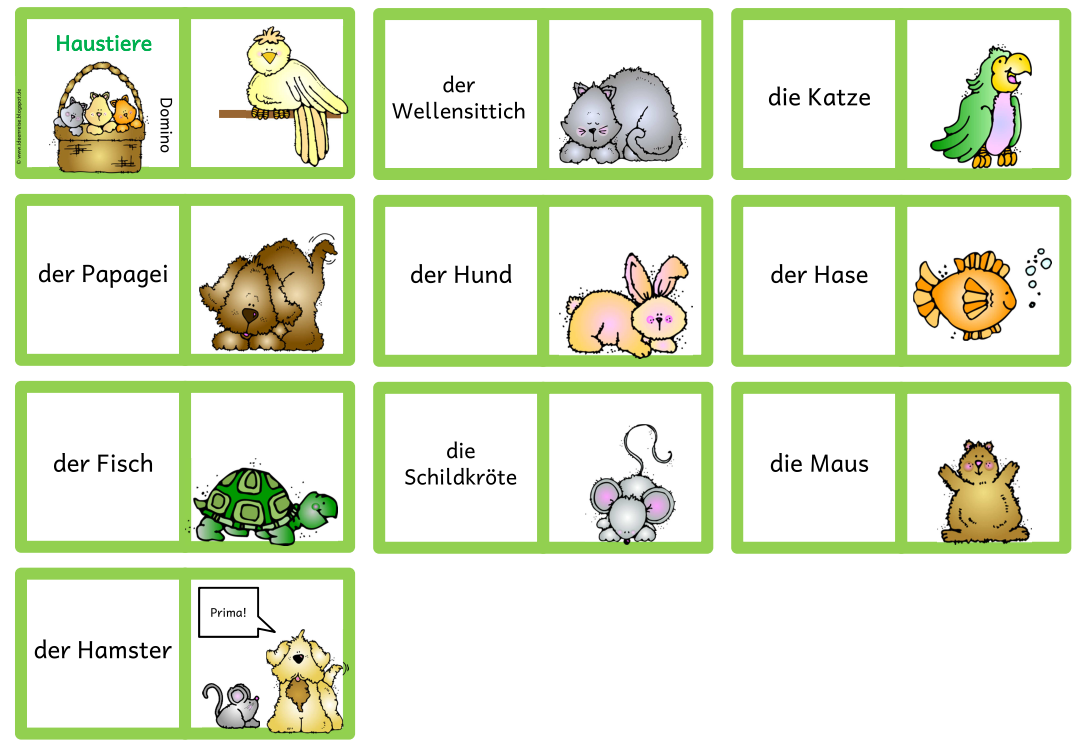 7.АудіюванняУчні слухають аудіо запис,а потім описують малюнки.Wie sprechen die TiereDer Hahn kräht kikeriki!Die Meise zwitschert zwi!Der Hund bellt wau,wau!Die Katze schreit miau!Der Kuckuck ruft kuckuck!Die Ziege meckert mah,mah!Der Rabe krachzt krah,krah!Der Wolf heult hu,hu!1. Auf  Bild 1ist eine Ziege.Sie kann meckern.2.Auf  Bild 2 ist eine Meise.Sie kann zwitschern.3.Auf Bild 3 ist ein Kuckuck,Er  ruft kuckuck.4.Auf Bild 4 ist ein Rabe.Er krachzt krah,krah5. Auf Bild 5 ist eine Katze.Sie sagt miau.6.Wir spielen ein Gespräch zwischen Tiere.Wir spielen jetzt eine Szene: Wer sagt Miau?SzeneKatze: Miau, miau.Scharik: Wer sagt hier Miau? Scharik: Sagst du Miau?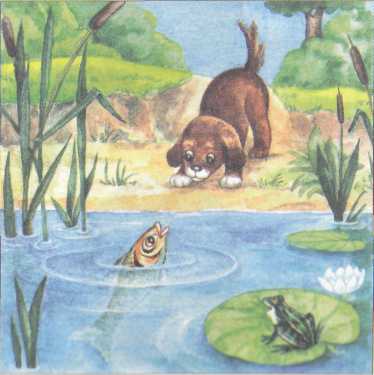 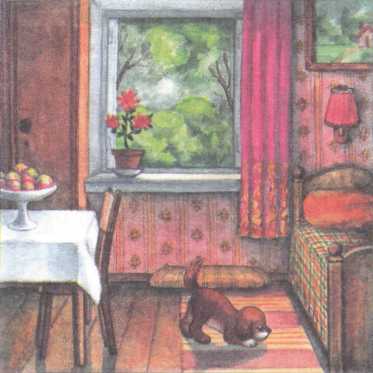 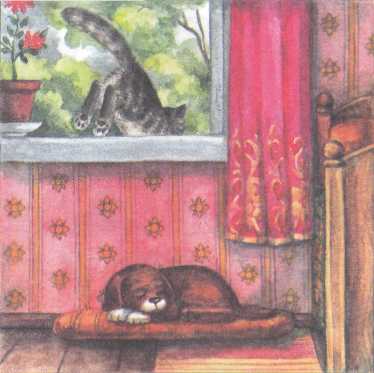 Hahn: Nein, Kikeriki!Scharik: Sagst du Miau?Maus: Nein! Piep, piep, piep . 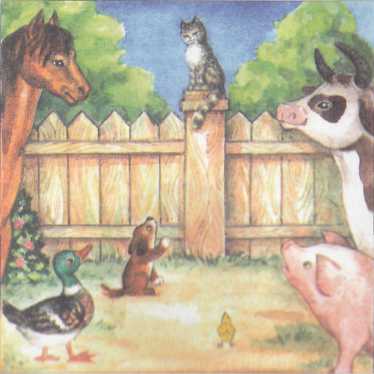 Katze: Miau.Scharik Sagst du Miau? Katze: Miau.Scharik  Sagst du Miau? Wau, wau Biene: S-s, summ, summScharik Wau, wau.Biene S-s, summ, summ..Scharik: Sagst du Miau?Frosch: Nein. Ich sage quak, quak.Щенок снова ложится спать.Katze: Miau, miau.Scharik Wer sagt Miau? Sagst du Miau?Katze: Miau, miau.Scharik: wau, wau, rrr.) Ich wieß jetzt, die Katze sagt Miau.7.Відгадування загадок про тварин.1. Sie gibt uns Milch und Butter, wir geben ihr das Futter.(die Kuh).2.Wer ist im Sommer grau und im Winter Weiß.(der Hase)3.Wer sitzt im Rohr und guakt im Chor (der Frosch)4.Es ist ein Tier, hat keine Beine und lebt im Wasser.(der Fisch)5.Wer sagt mir einen Vogel an, der seine Name rufen kann.(der Kuckuck)ІІІ.Заключна частина уроку.1.Домашнє  завданняLernt zu Hause die neue Wörter. Macht Übung 2.2.Підведення підсумків.Was habt ihr heute gelernt?Wir haben ein Gedicht gehört.Wir haben eine Szene gespielt.Wir haben Übungen gemacht.Alle haben gut gearbeitet. Aber besonders gut haben….gearbeitet.Eure Noten sind….C belefantbrabehhamsterkrlhaserpfuljükuhnrbfgmtfeuzjfcfroschlnexlefrkschafjtnilpbuoukamelbnwuhircscpapageiigelah´pkwolfuknhunduskaninchennilpferdkatzelk